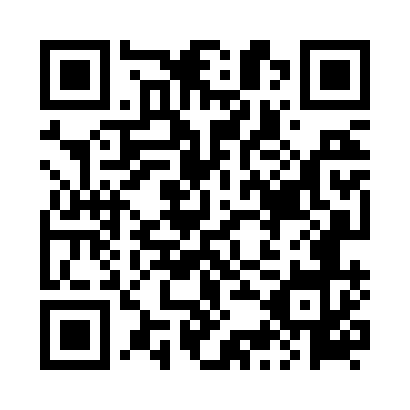 Prayer times for Zofijowka, PolandMon 1 Apr 2024 - Tue 30 Apr 2024High Latitude Method: Angle Based RulePrayer Calculation Method: Muslim World LeagueAsar Calculation Method: HanafiPrayer times provided by https://www.salahtimes.comDateDayFajrSunriseDhuhrAsrMaghribIsha1Mon4:046:1112:425:087:159:132Tue4:016:0812:425:107:179:163Wed3:586:0612:425:117:189:184Thu3:556:0312:415:127:209:215Fri3:516:0112:415:147:229:236Sat3:485:5912:415:157:249:267Sun3:455:5612:405:167:269:298Mon3:425:5412:405:177:289:319Tue3:385:5112:405:197:299:3410Wed3:355:4912:405:207:319:3711Thu3:315:4712:395:217:339:4012Fri3:285:4412:395:237:359:4213Sat3:255:4212:395:247:379:4514Sun3:215:4012:395:257:399:4815Mon3:175:3712:385:267:419:5116Tue3:145:3512:385:287:429:5417Wed3:105:3312:385:297:449:5718Thu3:075:3012:385:307:4610:0019Fri3:035:2812:375:317:4810:0320Sat2:595:2612:375:327:5010:0621Sun2:555:2412:375:347:5210:1022Mon2:515:2112:375:357:5310:1323Tue2:475:1912:375:367:5510:1624Wed2:435:1712:375:377:5710:2025Thu2:395:1512:365:387:5910:2326Fri2:355:1312:365:408:0110:2727Sat2:315:1012:365:418:0310:3028Sun2:265:0812:365:428:0410:3429Mon2:245:0612:365:438:0610:3830Tue2:235:0412:365:448:0810:40